Урок 3.Радиоактивные превращения. Правила смещенияСегодня на уроке мы:Повторим термины, изученные на прошлом уроке: радиоактивность, радиоактивные излучения;Узнаем подробнее о свойствах радиоактивных излучений;Выучим правила смещения при радиоактивных превращениях и научимся решать задачи на это правило.Организуемся!Подготовьте необходимые для урока принадлежности: учебник, ручку, тетрадь и… компьютер и сотовый телефон.Как всегда, материалы к уроку можно найти на сайте школы: https://52.edubishkek.kgПРОВЕРЬТЕ СЕБЯ! Дайте определение терминам: радиоактивность, α (альфа)- β (бета) и γ (гамма)-лучи.Надеюсь, что вы справились с этим заданием. Сами выяснили, какой из терминов знаете вполне хорошо, а какой еще надо подучить.Новая темаМы с вами уже знаем о сложном строении атома и помним, что в его состав входят элементарные частицы разного знака и свойств:Нейтроны- частицы, не имеющие электрического заряда, - входят в состав атомного ядра.Протоны – положительно заряженные частицы, по массе немного легче, чем нейтроны, также входят в состав атомного ядра.Запомните: считается, что протоны и нейтроны – это одни и те же частицы, но находящиеся в разных энергетических состояниях. Поэтому протоны и нейтроны, как частицы, входящие в состав атомного ядра,  также имеют общее название – нуклоны.Протоны – положительно заряженные частицы, по массе немного легче, чем нейтроны, также входят в состав атомного ядра.Электроны  – отрицательно заряженные  частицы, имеющие массу, равную 1/1840 массы протона (электрон в 1840 раз легче, чем протон. Электроны образуют электронную оболочку атома.Обобщим:Запомните: Установлено, что число протонов в ядре равно порядковому номеру элемента в Периодической таблице.Заряд ядра определяется числом протонов в нём. Значит, заряд ядра тоже равен порядковому номеру элемента.Из курса химии вы знаете, что атомы одного и того же химического элемента могут содержать в своем ядре разное количество нейтронов, и поэтому будут обладать одинаковыми химическими свойствами, но по физическим могут отличаться. Такие атомы называют изотопами. Изотопы – разновидность атомов (и ядер) какого-либо химического элемента, которые имеют одинаковый атомный (порядковый) номер, но при этом разные массовые числа.Изотопы схематически обозначаются так:,где Х – обозначение химического элемента в периодической системе Д.И. Менделеева,М – массовое число, показывающее количество протонов и нейтронов (нуклонов) в ядре;Z -  зарядовое число, равное количеству протонов в ядре (порядковому номеру химического элемента).Например: 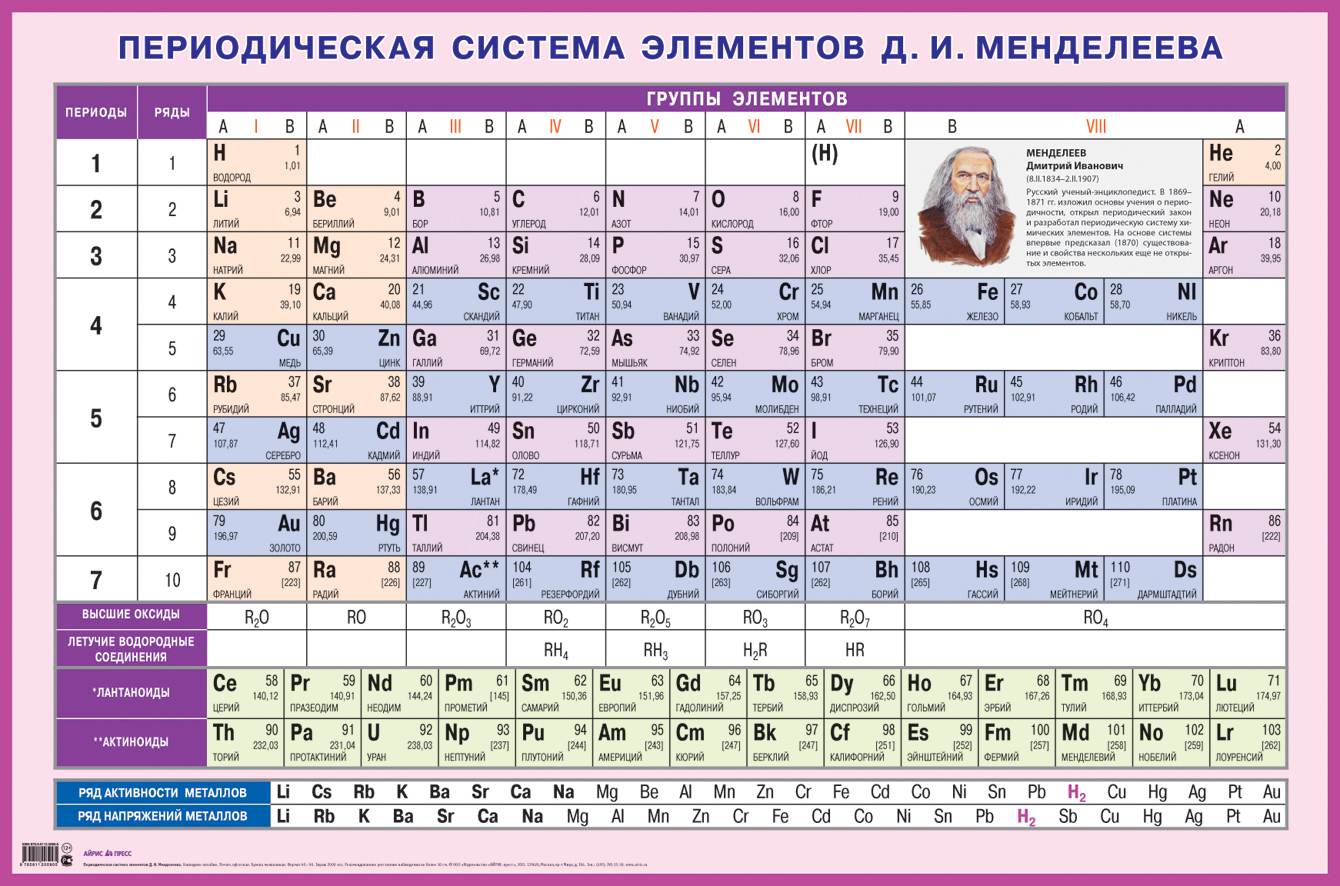 В состав ядра свинца входит 82 протона и 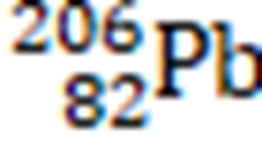 206-82 = 124 нейтрона Или: Np = 82, Nn = 124В состав ядра урана входит 92 протона и 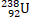 146 нейтрона Или: Np = 92, Nn = 146Тренируемся! Определите состав изотопов магния: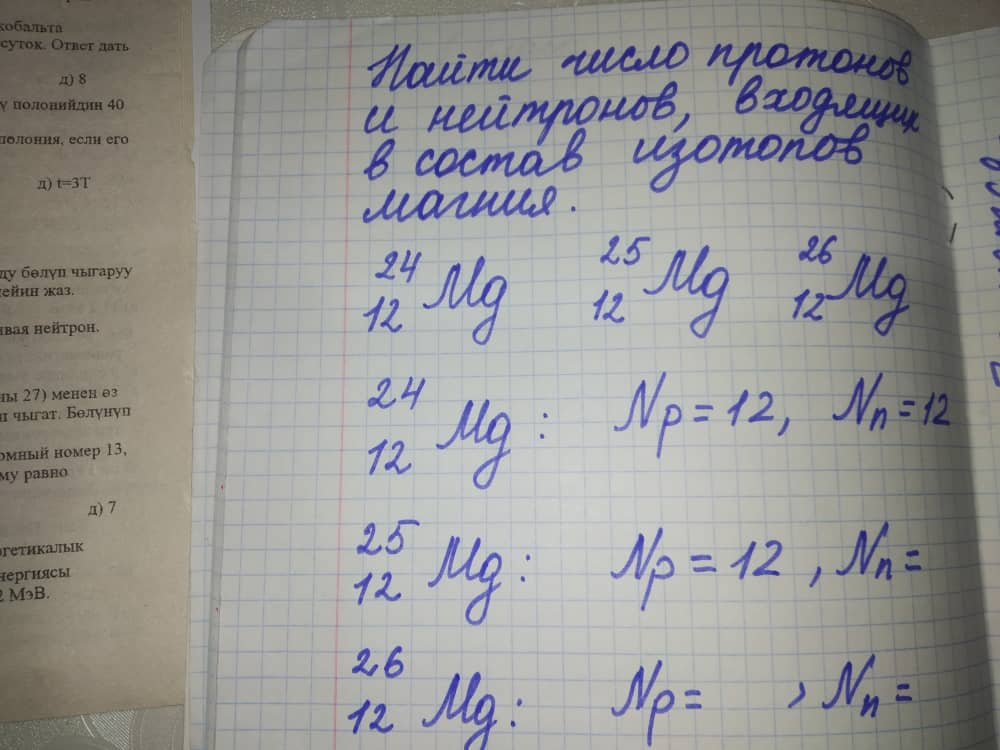 Продолжаем изучать новый материал!Радиоактивные превращения – это природные или искусственные превращения ядер одних атомов в ядра других атомов.Мы с вами уже знаем, что в результате опытов с радиоактивными препаратами Резерфорд установил, что радиоактивные превращения сопровождаются тремя видами излучений. Какими? Назовите их!Верно: Различают два вида радиоактивных превращений: альфа-распад и бета-распад. Альфа-распад и бета-распад — превращение атомных ядер, сопровождающееся испусканием альфа - и бета-частиц. Термина «гамма (γ)-распад» не существует.Распадающееся ядро называют материнским, ядро продукта распада — дочерним.Правила смещения — правила, позволяющие установить, какое ядро возникает в результате распада данного материнского ядра.Правила смещения (законы сохранения зарядового и массового чисел):а) сумма зарядовых чисел возникающих ядер и частиц равна зарядовому числу исходного ядра;б) сумма массовых чисел возникающих ядер и частиц равна массовому числу исходного ядра.Запомните: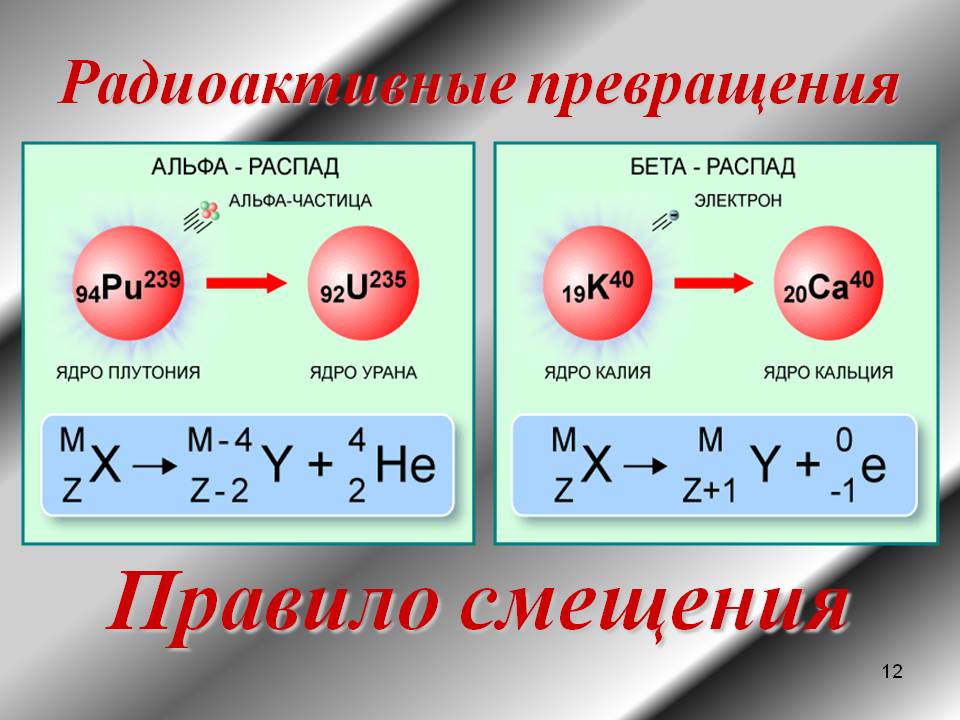 Давайте порешаем!Сначала вместе: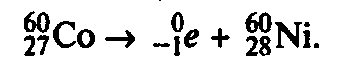 Домашнее задание: Напишите реакции следующих распадов: 1. α-распад урана-238. 2. β-распад свица-209. 3. α- распад, а затем два β-распада изотопа полония-214. 4. 6 α-распадов, а затем 4 β-распада изотопа тория-232.  Напишите реакции следующих распадов: 1. α-распад урана-238. 2. β-распад свица-209. 3. α- распад, а затем два β-распада изотопа полония-214. 4. 6 α-распадов, а затем 4 β-распада изотопа тория-232.  1. Напишите реакции следующих распадов:А. α-распад Б. β-распад свинца 2. Какой изотоп образуется из урана 23992U после двух β-распадов и            одного α-распада? Подсказка: запишите реакции последовательно: сначала первую, затем вторую, и наконец,  - третью.Запишите реакции  α- распада, а затем двух  β-распадов изотопа .Сфотографируйте эти реакции,  а также ТАБЛИЦУ «Модели атома» и отправьте мне личным сообщением в WA.Срок сдачи работ: 20 апреля 2020 г. до 20.00.Важно! Работы, которые придут после 20.00 20.04.2020 г.,  оцениваться не будут! Частицы     Обозначения    Относительная масса Относительный    заряд  Протонp1+1Нейтронn10Электронe1/1840–1Вид излученияОбозначениеЗарядПроникающая способностьДлина пробега, чем поглощаетсяПриродаα42 Не+минимальнаябумага <0,1 мм
пробег в воздухе 3-9 см
алюминий – 0,05 ммПоток атомных ядер гелия  42Не
υ= 14.000 - 20.000 км/сβ0-1е-средняяПробег в воздухе 40 см
свинец – 3 смПоток электронов 0-1e
υ≈ 300.000 км/сγ00γ0максимальнаяПробег в воздухе несколько сот метров
свинец – до 5 см
тело человека пронизывают насквозьПоток коротких ЭМВ (фотонов)
υ= 300.000 км/с Ядро радона 22086Rn испустило α-частицу. В ядро какого элемента превратилось ядро радона?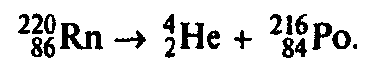 Ядро какого элемента образовалось из ядра изотопа кобальта 6027Co после испускания β-частицы?